ÇOCUK SAĞLIĞI VE HASTALIKLARI UYGULAMASININ İÇİN ÖNERİLEN KAYNAKLAR1.  Nelson Textbook of Pediatrics. Robert M. Kliegman, Bonita F. Stanton, Joseph W. St. Geme, Nina F. Schor (Editors); Elsevier Saunders.2.  Pediyatri. Olcay Neyzi, Türkan Ertuğrul (Editörler); Nobel Tıp Kitabevi.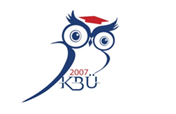 DERS KODU-ADI: TIP4102 ÇOCUK SAĞLIĞI VE HASTALIKLARIDERS KONU-İÇERİK AMAÇ VE HEDEFLERİTIP-4102.001 MALABSORBSİYON SENDROMLARINA GENEL BAKIŞ Dersin Amacı: Malabsorbsiyonlu hastaya klinik yaklaşımın anlaşılması Öğrenim Hedefleri: Bu dersin sonunda öğrenciler 1. Malabsorbsiyonlu hastaya klinik yaklaşımın ana hatlarını tanımlayabilecektir. 2. Malabsorbsiyonlu hastanın ayırıcı tanısını yapabilecek, tedavisini belirtebilecektir. TIP-4102.002 ÇÖLYAK HASTALIĞI Dersin Amacı: Çölyak hastalığının tanı, ayırıcı tanı ve tedavisini yönlendirebilmek Öğrenim Hedefleri: Bu dersin sonunda öğrenciler 1. Çölyak hastalığının etyolojisi, klinik ve laboratuvar bulgularını belirtebilecek, ayırıcı tanısını yapabilecek ve tedavisini belirtebilecektir.TIP-4102.003 KİSTİK FİBROZİS Dersin Amacı: Kistik fibrozisin tanı, ayırıcı tanı ve tedavisini yönlendirebilmek Öğrenim Hedefleri: Bu dersin sonunda öğrenciler 1. Kistik fibrozisin etyolojisi, klinik ve laboratuar bulgularını belirtebilecek, ayırıcı tanısını yapabilecek ve tedavisini belirtebilecektir.2. Steatoreyi tanımlayabilecek, nedenlerini ve tedavisini belirtebilmelidir.TIP-4102.004 AKUT VE KRONİK HEPATİTLER Dersin Amacı: Hepatitlerin tanı, ayırıcı tanı ve tedavisini yönlendirebilmek Öğrenim Hedefleri: Bu dersin sonunda öğrenciler 1. Akut/kronik hepatitlerin alt tiplerini (viral, genetik/metabolik, otoimmun, toksik, neonatal) tanımlayabilecektir.2. Akut hepatitlerde hastanın izlemini kavrayabilecek ve fulminan gidiş belirteçlerini sayabilecektir.3. Kronik hepatitlerde uygun tedavi seçimini kavrayabilecektir.TIP-4102.005 GİS KANAMALARI Dersin Amacı: GİS kanamalı hastaya klinik yaklaşımın öğrenilmesi Öğrenim Hedefleri: Bu dersin sonunda öğrenciler 1. Alt ve üst GİS kanamalarını tanımlayabilecektir.2. Yaş gruplarına göre GİS kanaması nedenlerini sayabilecektir.3. GİS kanamalı hastanın tedavisini belirtebilecektir.TIP-4102.006 SİROZ VE PORTAL HİPERTANSİYON Dersin Amacı: Karaciğer sirozunun ve portal hipertansiyonun ayırıcı tanısı ile komplikasyonlarının tanınması ve tedavi edilmesi Öğrenim Hedefleri: Bu dersin sonunda öğrenciler 1. Siroz hastasında etiyoloji, klinik ve laboratuvar bulgularını tanımlayabilecek, siroz komplikasyonlarını araştırma yöntemlerini sayabilecektir.2. Portal hipertansiyonun klinik ve laboratuvar bulgularını tanımlayabilecektir.TIP-4102.007 AKUT GASTROENTERİTLER VE DEHİDRATASYON Dersin Amacı: Akut gastroenteritlerin ayırıcı tanısı, dehidratasyonun tanımlanması ve tedavi edilmesi Öğrenim Hedefleri: Bu dersin sonunda öğrenciler 1. Akut gastroenterit tiplerini (bakteriyel, viral, paraziter) ayırt edip sayabilecektir.2. Akut gastroenteritli hastanın tedavisini belirtebilecektir.3. Akut dehidratasyonun semptom ve bulgularını tanımlayabilecektir.4. Dehidratasyon komplikasyonlarını sayabilecektir.5. Dehidratasyonlu çocuğun tedavi ve izlemini belirtebilecektir.TIP-4102.008 GASTROÖZOFAGEAL REFLÜ Dersin Amacı: GÖR hastalığının tanı, ayırıcı tanı ve tedavisinin yönlendirilebilmesi Öğrenim Hedefleri: Bu dersin sonunda öğrenciler 1. Gastroözofageal reflü hastalığının semptomatolojisi ve tanısal testlerin (pHmetri, baryumlu grafi, endoskopi) özelliklerini sayabilecektir. 2. GÖR hastalığının komplikasyonlarını sayabilecek ve tedavisini belirtebilecektir. TIP-4102.009 GASTRODUODENAL HASTALIKLAR Dersin Amacı: Gastroduodenal asit peptik hastalıkların sınıflandırabilme, tanı ve tedavilerini düzenleyebilme Öğrenim Hedefleri: Bu dersin sonunda öğrenciler 1. Gastroduodenal asit-peptik hastalıklarda semptom ve bulguları sayabilecektir.2. Duodenal ülserin klinik bulgularını ve komplikasyonlarını sıralayabilecektir.3. Peptik ülser komplikasyonlarını sayabilecektir.TIP-4102.010 BÜYÜK ÇOCUK BESLENMESİ Dersin Amacı: Çocuk beslenmesiyle ilgili temel bilgilerin kavranması Öğrenim Hedefleri: Bu dersin sonunda öğrenciler 1. Çocuk beslenmesinde dikkat edilmesi gereken noktaları kavrayabilecektir.TIP-4102.011 MALNÜTRİSYON Dersin Amacı: Malnütrisyonun klinik özellikleri, tanısı ve tedavisi hakkında bilgi kazanma Öğrenim Hedefleri : Bu dersin sonunda öğrenciler 1. Malnütrisyonun nedenleri, klinik ve laboratuvar bulgularını tanımlayabilecek, malnütrisyonun takip ve tedavisini kavrayabilecek ve prognoz belirlenmesini kavrayabilecektir.TIP-4102.012 FEBRİL KONVÜLZİYON-NONEPİLEPTİK PAROKSİSMAL FENOMENLER Dersin Amacı: Febril konvülziyonların tanı ve tedavisini kavramak Öğrenim Hedefleri: Bu dersin sonunda öğrenciler 1. Febril konvülziyon tiplerinin ayrımını yapabilecek, tedavi ve prognozu tanımlayabilecektir.TIP-4102.013 YAŞA GÖRE BESLENMENİN DÜZENLENMESİ Dersin Amacı: Anne sütünün yapısı ve işlevleri hakkında bilgi sahibi olmak Öğrenim Hedefleri: Bu dersin sonunda öğrenciler 1. Anne sütüyle beslenmenin yararları ve öneminı tanımlayabilecektir.2. Anne sütüyle beslenmenin devam ettirilmesinin sağlanması için yapılması gerekenleri belirtilebilecektir.TIP-4102.014 BAKTERİYEL MENENJİTLER Dersin Amacı: Menenjitlerin tanı, ayırıcı tanı ve tedavisinin öğrenilmesi Öğrenim Hedefleri: Bu dersin sonunda öğrenciler 1. Menenjitlerin epidemiyolojisi, etyolojik faktörleri, klinik bulguları, takip ve tedavisini belirtilebilecek ve prognozu tanımlayabilecektir.2. Hastalığın erken ve geç dönem komplikasyonlarını tanımlayabilecektir.TIP-4102.015 ATOPİK DERMATİT Dersin Amacı: Özellikle erken çocukluk çağının bir sorun olan atopik dermatiti tanımak, komplikasyon, komorbidite ve uzun süreli komorbiditelerini öğretmek. Öğrenim Hedefleri: Bu dersin sonunda öğrenciler 1. Çocukluk çoğında atopik dermatit nedir ve erişkinden farkı nedir bilmek. 2. Atopik dermatit komorbiditeleri bilmek. 3. Klinik ve laboratuvar tanısını koyabilmek. 4. Tedavisindeki başlıca önemli detayları sayabilmek: Nemledirme, antihistaminik ve topikal tedavifonksiyonel testleri sayabilecektir. TIP-4102.016 KİSTİK FİBROZİSDE AKCİĞER TUTULUMU Dersin Amacı: Kistik fibrozisde neden akciğer tutulumu olduğunu, bunun prognoz üzerine etkisini ve nedenlerini öğrenmek ayrıca kistik fibrozis hakkında yaşla ilişkili bulguları kavramak. Öğrenim Hedefleri: Bu dersin sonunda öğrenciler 1. Kistik fibrozis genetiğini tanımlayabilecektir. 2. Kistik fibrozis genotip-fenotip ilişkisini tanımalayabilecektir. 3. Kistik fibrozisde akciğer tutulumunun mekanizmasını belirtrbilecektir. 4. Kistik fibrozisli çocukta prognozu belirtebilecektir. TIP-4102.017 KLİNİK AÇIDAN ALLERJİK ENFLAMASYON Dersin Amacı: Allerjik enflamasyondaki genel anlamda pirimer allerjen duyarlılığının oluşması, allerjen re-exposure ve deri/ mukozal değişikliklerin klinik açıdan detaylarını öğrenmesi Öğrenim Hedefleri: Bu dersin sonunda öğrenciler 1. Allerjik enflamasyonun başlıca hücre ve mediatörerini bilmesi 2. Th2 rolünü bilmesi 3. Allerjik hastalık oluştuğu dokudaki mikroçevre değişiklikleri bilmesi. 4. Allerjik hastalık oluştuğu dokudaki mikroçevre değişikliklerinin klinik bulgularla ilintisi bilmesi TIP-4102.018 PEDİATRİK ASTIM Dersin Amacı: Çocukluk çağı astımının etyolojisi, klinik bulguları, tanısı ve tedavisinin öğretilmesi. Ayrıca çocukluk çağı astımı düşünülen çocuklarda ayırıcı tanı yapılabilmesi amaçlanmaktadır. Öğrenim Hedefleri: Bu dersin sonunda öğrenciler 1. Çocukluk çağı astımı gelişimindeki risk faktörlerini sayabilecektir. 2. Çocukluk çağı astımının etyopatogenezini tanımalayabilecektir. 3. Çocukluk çağı astımında akut ve kronik bulguları sıralayabilecektir. 4. Çocukluk çağı astımının klinik bulguları ve tanısını tanımlayabilecektir. 5. Çocukluk çağı astımının ayırıcı tanısını belirtebilecektir. 6. Konunun acil ve uzun süreli tedavisi konusunda ilk bilgileri sıralayabilecektir. TIP-4102.019 ALLERJİK RİNİT Dersin Amacı: Çocuklarda tüm solunum sistemi hastalıklarında kullanılan laboratuvar yöntemleri konusunda bilgi sahibi olmak. Öğrenim Hedefleri: Bu dersin sonunda öğrenciler 1. Çocuklarda solunum sistemi hastalıklarında kullanılan radyolojik yöntemleri sayabilecektir. 2. Mikrobiyolojk ve serolojik yöntemleri sayabilecektir. 3. Allerjik hastalık laboratuvarlarını sayabilecektir. 4. Diğer fonksiyonel testleri sayabilecektir. TIP-4102.020 PEDİATRİK ALT SOLUNUM YOLU ENFEKSYONLARI Dersin Amacı: Çocukluk çağında üst solunum yolu enfeksiyonlarının etyolojisi, klinik bulguları, tanısı ve tedavisinin öğretilmesi. Alt solunum yolu enfeksiyonları konusunda etkenlere yönelik ampirik yaklaşımın yapılabilmesi. Öğrenim Hedefleri: Bu dersin sonunda öğrenciler 1. Çocuklarda üst solunum yolu enfeksiyonlarının patogenezini tanımlayabilecektir. 2. Çocuklarda üst solunum yolu enfeksiyonlarının tiplerini sayabilecektir. 3. Çocuklarda üst solunum yolu enfeksiyonlarının klinik bulgularını sayabilecektir. 4. Çocuklarda üst solunum yolu enfeksiyonlarının komplikasyonlarını sayabilecektir. 5. Konunun acil ve uzun süreli tedavisi konusunda ilk bilgileri sıralayabilecektir. TIP-4102.021 BRONŞEKTAZİ VE PRİMER SİLİYER DİSKİNEZİ Dersin Amacı: Çocukluk çağı bronşiektazisinin nedenleri, patogenezi, klinik bulguları ve progrnozunun öğretilmesi amaçlanmaktadır. Öğrenim Hedefleri: Bu dersin sonunda öğrenciler 1. Çocukluk çağı bronşiektazisinin nedenlerini ve patogenezini sayabilecektir. 2. Çocukluk çağı bronşiektazisinin klinik bulgularını bilmelidir. 3. Hastalığın tanı yöntemleri ve prognozunu bilmlidir.. TIP-4102.022 YİNELEYEN WHEEZİNGDE (HIŞILTLI ÇOCUK) AYIRICI TANI Dersin Amacı: Çocukluk çağı astımının etyolojisi, klinik bulguları, tanısı ve tedavisinin öğretilmesi. Ayrıca çocukluk çağı astımı düşünülen çocuklarda ayırıcı tanı yapılabilmesi amaçlanmaktadır. Öğrenim Hedefleri: Bu dersin sonunda öğrenciler 1. Çocukluk çağı wheezing gelişimindeki risk faktörlerini sayabilecektir. 2. Çocukluk çağı wheezing etyopatogenezini tanımalayabilecektir. 3. Çocukluk çağı wheezing akut ve kronik bulguları sıralayabilecektir. 4. Çocukluk çağı wheezing klinik bulguları ve tanısını tanımlayabilecektir. 5. Çocukluk çağı wheezing ayırıcı tanısını belirtebilecektir. 6. Konunun acil ve uzun süreli tedavisi konusunda ilk bilgileri sıralayabilecektir. TIP-4102.023 ÇOCUKLUK ÇAĞINDA HİPERTANSİYON Dersin Amacı: Çocuklarda hipertansiyonu değerlendirip, nedenlerini ortaya çıkarıp, tedavi etme Öğrenim Hedefleri: Bu dersin sonunda öğrenciler 1. Çocuklarda kan basınçı ölçmenin önemini belirtebilecektir. 2. Doğru ölçüm yapıp, yaşlara göre değerlendirebilecektir. 3. Çocuklarda kan basıncı yüksekliği yapan nedenlerin fizyoloji bilgilerini sıralayabilecektir. 4. Non farmakolojik tedavinin önemini belirtebilecektir. 5. İlaç tedavisini belirtebilecektir. TIP-4102.024 JUVENİL ROMATOİD ARTRİT (Juvenil kronik idiopatik artrit) Dersin Amacı: Artritin ayırıcı tanısını yapabilmek. Kronik sistematik tutulum gösteren artritleri öğrenmek Öğrenim Hedefleri: Bu dersin sonunda öğrenciler 1. Juvenil Romatoid artritin (JRA) tanı kriterlerini sayabilecektir. 2. Kollajen doku hastalıklarının laboratuvar bilgilerini sıralayabilecektir. 3. JRA nın klinik gidişini tanımalayabilecektir. 4. Ayırıcı tanısını belirtebilecektir. 5. Tedavi yöntemlerini ve ilaç yan etkilerini sıralayabilecektir. TIP-4102.025 AKUT ROMATİZMAL ATEŞ (ARA) Dersin Amacı: Akut romatizmal ateşin tanısını, klinik özelliklerini, ayrıcı tanısını ve tedavisini öğretebilmek amaçlanmıştır. Öğrenim Hedefleri: Bu dersin sonunda öğrenciler 1. ARA artritinin diğer artrit yapan nedenlerden farklarını sıralayabilecektir. 2. ARA nın kardiyak tutulumunun tanı metodlarını sayabilecektir. 3. ARA da primer ve sekonder proflaksinin önemini belirtebilecektir. 4. ARA tedavisi ve takibini tanımlayabilecektir. TIP-4102.026 KONJESTİF KALP YETMEZLİĞİ (KKY) Dersin Amacı: KKY nin çocukluk çağında nedenleri ve klinik bulgularının tanınması amaçlanmıştır. Öğrenim Hedefleri: Bu dersin sonunda öğrenciler 1. Çocuklarda KKY yapan nedenleri sayabilecektir. 2. Klinik bulguları sıralayabilecektir. 3. KKY nin fizyopatolojisini tanımlayabilecektirç 4. KKY nin çocuklarda tedavisini belirtebilecektir. TIP-4102.027 KONJENİTAL KALP HASTALIKLARI (KKH) Dersin Amacı: Kalp ve dolaşım sisteminin doğuştan olan anomalilerini tanımak ve takibinin yapılmasını öğrenmek amaçlanmıştır. Öğrenim Hedefleri: Bu dersin sonunda öğrenciler 1- Kalp ve dolaşım sisteminin temel anatomi ve fizyoloji bilgilerini sıralayabilecektir. 2- Kardiyak oskultasyonda semiyoloji bilgilerinin önemini belirtebilecektir. 3- Santral ve kardiyak siyanozun klinik olarak tanımlayabilecektir. 4- KKH larının takibi ve komplikasyonlarını sıralayabilecektir. 5- Tedavi seçeneklerini sıralayabilecektir. TIP-4102.028 YENİDOĞAN KALP HASTALIKLARINA YAKLAŞIM Dersin Amacı: Yenidoğan dönemindeki kalp hastasını doğru tanıyıp acil tedavi seçeneklerine uygun ve doğru yönlendirmeyi öğrenmek amaçlanmıştır. Öğrenim Hedefleri: Bu dersin sonunda öğrenciler 1. Fetal dolaşımın özelliklerini sayabilecektir. 2. Fetal dolaşımdan postnatal dolaşıma geçişin nasıl olduğunu belirtebilecektir. 3. Yenidoğan üfürümlerinin özelliklerini sayabilecektir. 4. Ductus bağımlı hastaların tanısını belirtebilecektir. 5. Oksijen ve prostaglandin tedavisini belirtebilecektir. TIP-4102.029 ENDOKARDİT, MYOKARDİT, PERİKARDİT Dersin Amacı: Çocuklarda konjenital yapısal anomaliler dışında kalbi tutan özellikle edinsel sık görülen hastalıkların tanınması amaçlanmıştır. Öğrenim Hedefleri: Bu dersin sonunda öğrenciler 1. Kalp ve Damar sisteminin temel histofizyolojik bilğilerini sayabilecektir2. Endokard, myokard ve perikardit tutulumuna neden olan hastalıkların fizik muayaede nasıl saptanabileceğini belirtebilecek ve ayırıcı tanıları sıralayabilecektir. 3. Sık enfeksiyöz nedenleri sayabilecektir. 4. Endokardit proflaksisini belirtebilecektir. TIP-4102.030 SIVI ELEKTROLİT TEDAVİSİ Dersin Amacı: Çocuklarda sıvı-elektrolit tedavisinde standart ve pratik yaklaşım önerileri sunmak. Öğrenim Hedefleri: Bu dersin sonunda öğrenciler 1. Sıvı-elektrolit, sıvı kompartmanları arası iyon dengesi düzenlenmesi ve ozmolaritesinde böbreğin rolünü belirtebilecektir. 2. Dehidratasyonla başvuran hasta çocukta klinik, laboratuvar, tedavisi ile ilgili yaklaşımı tanımlayabilecektir. 3. Oral rehidratasyon tedavisinin düzenlenmesini belirtebilecektir. 4. Sıvı resusitasyonu gereken ve elektrolit denge bozukluğu olan hastada tedavi yaklaşımlarını sayabilecektir. TIP-4102.031 KRONİK BÖBREK HASTALIĞI Dersin Amacı: Renal replasman tedavisine ihtiyaç gösterebilecek, hastanın yaşam kalitesini etkileyebilecek olan hastalığa tanı koyabilme ve ilerlemesini engelleyebilecek tıbbi yaklaşımları öğrenme. Öğrenim Hedefleri: Bu dersin sonunda öğrenciler 1. Kronik böbrek yetmezliğinin sınıflamasının ve evrelemesini tanımlayabilecektir. 2. Türkiye ve dünyada renal replasman tedavisi gören öncelikli hastalıkları sayabilecektir. 3. Kronik böbrek yetmezliğindeki metabolik bozuklukların tanınması ve tedavisinin planlanmasını belirtebilecektir. 4. Kronik böbrek yetmezliğine sebep olan faktörlerden korunulmasınının önemini belirtebilecektir. TIP-4102.032 NEFROTİK SENDROM Dersin Amacı: İdrarla protein kaybı ve ödemle seyreden ve bazı türlerinin genetik zemin üzerinde son dönem böbrek yetmezliğine kadar ilerleyici durumu olan hastalık grubunun öğrenilmesi. Öğrenim Hedefleri: Bu dersin sonunda öğrenciler 1. Proteinürinin sınıflamasını, oluşum mekanizmalarını sayabilecektir. 2. Ödem fizyopatolojisini belirtebilecektir. 3. Nefrotik sendrom tiplerinin sınıflaması, özelliklerinin ve komplikasyonlarını sayabilecektir. 4. Nefrotik sendromun tedavisini tanımlayabilecektir. TIP-4102.033 RENOVASKÜLER HİPERTANSİYON Dersin Amacı: Çocukluk çağı hipertansiyonuna genel yaklaşım, özellikle direkt böbreği ilgilendiren renovaskuler hipertansiyonun tanımı, özellikleri ve tedavisinin öğrenilmesi. Öğrenim Hedefleri: Bu dersin sonunda öğrenciler 1. Böbrek anatomisinin ve vasküler yapısının öğrenilmesi 2. Renovaskuler hipertansiyona neden olan hastalıkların bilinmesi ve tanısını koyduracak fizik muayene, laboratuar ve görüntüleme yöntemlerinin öğrenilmesi 3. Tedavisi için geliştirilmiş medikal ve cerrahi yöntemlerin öğrenilmesi TIP-4102.034 AİLESEL AKDENİZ ATEŞİ Dersin Amacı: Ateş, karın ağrısı, eklem bulguları, göğüs ağrısı vs. tekrarlayıcı özelliği olan genetik geçişli son dönem böbrek yetmezliği gibi kalıcı organ hasarına sebep olan hastalığın temel özelliklerinin öğrenilmesi. Öğrenim Hedefleri: Bu dersin sonunda öğrenciler 1. Periyodik ateş sendromları içinde en sık görülen Ailesel Akdeniz Ateşinin klinik tanı kriterlerini, tanıyı destekleyici laboratuar özelliklerini, diğer sendromlardan ayırıcı tanısını belirtebilecektir. 2. Hastalıkla ilgili en sık karşılaşılan mutasyonları sayabilecektir. 3. Kalıcı organ hasarına sebep olan amiloidoz komplikasyonunu belirtebilecektir. 4. Tedavisinde yer alan kolşisinin etki mekanizmasını ve yan etkilerini sayabilecektir. TIP-4102.035 SİSTEMİK HASTALIKLARDA BÖBREK Dersin Amacı: Çoklu organ tutulumu ile giden sistemik hastalıklarda böbrek tutulumunun öğrenilmesi ve hastalığın morbidite ve mortalite üzerine etkisi. Öğrenim Hedefleri: Bu dersin sonunda öğrenciler 1. Sistemik hastalıklarda böbrek tutuluşunun klinik ve laboratuvar tanısını belirtebilecektir. 2. Prognoz üzerine etkisini belirtebilecektir. 3. Temel hastalıkla koordineli olarak tedavisinin planlayabilecektir. TIP-4102.036 VEZİKOURETERAL REFLÜ Dersin Amacı: Tekrarlayan pyelonefrit atakları ile son dönem böbrek yetmezliğinin önemli sebebi olan Vezikoureteral reflünün tanısı, derecelendirilmesi, eşlik eden diğer üriner sistem malformasyonlarıyla birlikte renal skar ile birlikteliğinin değerlendirilmesi. Medikal ve cerrahi tedavisinin ana ilkelerinin öğrenilmesi. Öğrenim Hedefleri: Bu dersin sonunda öğrenciler 1. Tekrarlayan pyelonefrit ataklarının vezikoureteral reflü ile birlikte ranal hasarlanmaya sebep olarak son dönem böbrek yetmezliğine neden olabileceğini belirtebilecektir. 2. Doğmalık ve edisel üriner sistem anomalileri ile birlikteliğinin olabileceğini belirtebilecektir. 3. Genetik geçişle ilişkili ailesel bir hastalığın olabildiğini belirtebilecektir. 4. Tanısında ve derecelendirilmesinde konvansiyonel işeme sistogramını tanımlayabilecektir. 5. Tedavisinde medikal ve cerrahi yöntemlerin tek veya kombine kullanılabileceğini belirtebilecektir. TIP-4102.037 HEMATÜRİ Dersin Amacı: Hematürinin tanımı, sınıflaması, eşlik ettiği hastalıkların belirlenmesi, tanı koydurucu laboratuvar ve görüntüleme yöntemlerinin ve tedavisinin öğrenilmesi. Öğrenim Hedefleri: Bu dersin sonunda öğrenciler 1. Hematürinin mikroskopik ve makroskopik tanımını ve sınıflamasını belirtebilecektir. 2. Tanı yöntemlerini sayabilecektir. 3. Hematüriye eşlik eden proteinüri, kristalüri gibi komorbid durumları tanımlayabilecektir. 4. Hematüri ile seyreden hastalıkların tanısını ve ayırıcı tanısını belirtebilecektir. 5. Birinci basamak tedavisini tanımlayabilecektir. TIP-4102.038 İDRAR KAÇIRAN ÇOCUK Dersin Amacı: Çocuklarda idrar kaçırma nedenleri ve yol açabilecekleri sonuçlar anlatılacaktır. Öğrenim Hedefleri: Bu dersin sonunda öğrenciler 1. İdrar kaçırmanın alt üriner sistem fonksiyon bozukluğunun bulgularından biri olduğunu belirebilecektir. 2. Alt üriner sistem disfonksiyonlarının sonuçlarını sayabilecektir. TIP-4102.039 METABOLİK ASİDOZ VE ALKALOZ Dersin Amacı: Asit-baz metabolizmasının fizyopatolojisi ile metabolik asidoz ve alkalozun patogenezi ve klinik bulguları, tedavisi anlatılacaktır. Öğrenim Hedefleri: Bu dersin sonunda öğrenciler 1. Metabolik alkalozun, idrar klor düzeyine göre fizyopatolojik olarak 2 farklı nedeni olduğunu belirtebilecektir. 2. İdrar klorü düşük seyreden hastalıkların ekstrerenal kökenli olduğunu bilerek en sık üç nedeni sayabilecektir. 3. İdrar klorü yüksek olan hastalıkların renal nedenle metabolik alkaloza yol açtığını bilecek ve en sık üç sebebi sayabilecektir. 4. Metabolik asidozun anyon açığına göre fizyopatolojik olarak iki ayrı mekanizma sonucu oluştuğunu belirtebilecektir. 5. Renal tübüler asizoların ayırıcı tanısını yapabilecektir. TIP-4102.040 AKUT BÖBREK YETMEZLİĞİ Dersin Amacı: Akut böbrek yetmezliğinin patogenezi, klinik bulguları ve çocukluk yaş grubundaki tedavisi anlatılacaktır. Öğrenim Hedefleri: Bu dersin sonunda öğrenciler 1. Çocuklarda akut böbrek yetmezliğine yol açan en sık üç hastalığı sayabilecektir. 2. Prerenal ve renal böbrek yetmezliğinin ayırımını öykü, basit idrar ve kan değerleri ile yapabilecektir. 3. Öykü ve fizik muayene bulgularına göre volüm deplesyonu olan bir hastada prerenal böbrek yetmezliğini düşünüp sıvı resusitasyonunu planlayacaktır. 4. Diyaliz endikasyonlarını sayabilecektir. TIP-4102.041 AKUT NEFRİTİK SENDROM Dersin Amacı: Akut nefritik sendromun patogenezi, klinik bulguları ve tedavisi anlatılacaktır. Öğrenim Hedefleri: Bu dersin sonunda öğrenciler 1. Akut nefritik sendromun hematüri-proteinüri-azotemi ve oligüri komponentlerini sayabilecektir. 2. Akut nefritik sendroma yol açan hastalıklardan beşini sıklık sırasına göre sayabilecektir. 3. Akut postenfeksiyöz glomerülonefrit ile IgA nefropatisi, membranoproliferatif glomerülonefrit, HSV ve lupus nefritinin ayırımını basit klinik ve laboratuvar özelliklerine göre yapabilecektir. 4. Devam eden veya belirginleşen kan basıncı yüksekliği, yüksek düzeyde proteinüri, anemi, oligüri ve azotemi varsa hızlı ilerleyen glomerülonefriti düşünecek ve bu durumun önemini belirtebilecektir. TIP-4102.042 VASKÜLİTLERDE BÖBREK TUTULUMU Dersin Amacı: Akut nefritik sendromun patogenezi, klinik bulguları ve tedavisi anlatılacaktır. Öğrenim Hedefleri: Bu dersin sonunda öğrenciler 1. Hangi klinik ve laboratuvar özelliği olan hastada vaskülit düşünmesi gerektiğini belirtebilecektir. 2. Çocukluk çağında en sık görülen üç vaskülitin tanı kriterlerini sayabilecektir. 3. Henoch-Schonlein vaskülitinde böbrek biyopsi endikasyonlarını sayabilecektir. TIP-4102.043 ÜROLITHIAZIS Dersin Amacı: Çocuklarda ürolithiazise yol açan nedenler ve klinik bulgular anlatılacaktır. Öğrenim Hedefleri: Bu dersin sonunda öğrenciler 1. Çocuklarda ürolithiazise yol açan en sık üç metabolik risk faktörünü sayabilecektir. 2. Çocuklarda ürolithiazis bulgularını sayabilecektir. 3. Ürolithiazisli hastalarda metabolik veya ürolojik risk faktörlerinin araştırılmasının gerekliliğini belirtebilecektir. 4. Ürolithiazisli hastalarda sıvı tüketimi ve beslenme önerileri ile ilgili temel faktörleri sayabilecektir. TIP-4102.044 EPİLEPSİ VE STATUS EPİLEPTİKUS Dersin Amacı: Çocuklarda epilepsinin tanımı, klinik bulguları ve ayırıcı tanısı anlatılacaktır. Öğrenim Hedefleri: Bu dersin sonunda öğrenciler 1. Çocuklarda nöbet türlerini tanımlayabilecektir. 2. Nöbet ve pseudonöbet ayırımını tanımlayabilecektir. 3. Status epileptikusu tanımlayabilecek ve ilk müdahaleyi yapabilecektir. 4. Epilepsi tedavisindeki genel ilkeleri sayabilecektir. TIP-4102.045 İDRAR YOLU ENFEKSİYONU Dersin Amacı: Çocuklarda son dönem böbrek yetmezliğinin önlenebilir bir nedeni olan idrar yolu enfeksiyonlarının geliş bulguları, klinik seyri ile ilgili bilgi sahibi olunması amaçlanmaktadır. Öğrenim Hedefleri: Bu dersin sonunda öğrenciler 1. Çocuklarda idrar yolu enfeksiyonu bulgularının yaşlara göre farklılık gösterdiğini, bebek ve küçük çocuklarda üriner sisteme spesifik olmayan bulgular taşıyabileceğini düşünerek ateş, kilo alımında azalma, uzamış sarılık, ishal gibi yakınmalarda idrar yolu enfeksiyonunu aklına getirebilecek ve bu durumun önemini kaavrayabilecektir. 2. İdrar yolu enfeksiyonunun böbrek hasarlanmasına yol açabileceğini, bu nedenle tanı ve tedavinin gecikmemesi gerektiğini belirtebilecektir. 3. İdrar yolu enfeksiyonuna yol açan gram pozitif ve negatif etkenlerden en az üçünü sayabilecektir. 4. İdrar yolu enfeksiyonundan koruyucu önlemleri sıralayabilecektir. 5. Sistit ve pyelonefrit ayırımında klinik ve laboratuvar bulgulardan en az beşini sayabilecektir. 6. İdrar yolu enfeksiyonlu hastanın anamnezinde mesane ve barsak alışkanlıklarının sorgulanması gerektiğini belirtebilecektir. 7. Pyelonefritli hastalarda, tekrarlayan idrar yolu enfeksiyonunda vezikoüreteral reflü ve diğer üriner sistem malformasyonlarının aranması amacı ile miksiyon sistoüretrografi ve DMSA incelemesini planlayabilecektir. 8. Pyelonefrit ve sistit tedavilerini yapabilecektir. TIP-4102.046 ÇOCUKLARDA TROMBOFİLİ Dersin Amacı: Trombozun fizyopatolojisi, klinik bulguları ve farklı klinik varyasyonlarının tanısı ve trombozlu bir çocuğun yönetimi, izleminin nasıl yapılacağının bilinmesi amaçlanmaktadır. Öğrenim Hedefleri: Bu dersin sonunda öğrenciler 1. Trombofilinin etyolojik sınıflandırılmasını sayabilecektir. 2. Trombofilinin belirtilerini, arteryel venöz trombozun bulgularını sayabilecektir. 3. Trombofili tanısında kullanılan laboratuvar yöntemlerini sayabilecektir. 4. Tedavide kullanılan ilaçlar ve dozlarını ve uzun dönem koruyucu tedaviyi belirtebilecektir. TIP-4102.047 HEMOLİTİK ANEMİLER-1  Dersin Amacı: Hemolitik Anemi ile gelen çocuklarda hemolizin ayırıcı tanısını yapmayı, hastalığın temel fizyopatolojilerini, tanı için gerekli tetkiklerin neler olduğu ve tedavi yaklaşımlarını öğrenmek amaçlanmaktadır. Öğrenim Hedefleri: Bu dersin sonunda öğrenciler 1. Hemolitik anemi klinik ve laboratuvar bulgularını sayabilecektir. 2. Hemolitik anemi nedenlerini sayabilecektir. 3. Tanıda kullanılan laboratuvar tetkiklerini sayabilecektir. 4. Tedavi yollarını, kullanılan ilaç ve dozlarını sayabilecektir. 5. Olağandışı durumlarda ne gibi hastalıklara bağlı gelişebileceğini belirtebilecektir. TIP-4102.048 NÜTRİSYONEL ANEMİLER(DEMİR EKSİKLİĞİ ANEMİSİ) Dersin Amacı: Anemi ile gelen çocuklarda demir eksikliği anemisinin ayırıcı tanısını yapmayı, hastalığın temel fizyopatolojilerini, tanı için gerekli tetkiklerin neler olduğu ve tedavi yaklaşımlarını öğrenmek amaçlanmaktadır. Öğrenim Hedefleri: Bu dersin sonunda öğrenciler 1. Demir elementinin görevlerini ve vücuttaki dağılımını tanımlayabilecektir. 2. Demir döngüsünün vücutta nasıl düzenlendiğini tanımlayabilecektir. 3. Demir eksikliğinin vücuttaki etkilerini belirtebilecektir. 4. Demir eksikliği anemisinin karıştığı hastalıkları sayabilecektir. 5. Tanıda kullanılan laboratuvar tetkiklerini sayabilecektir. 6. Tedavi yollarını, kullanılan ilaç ve dozlarını sayabilecektir. 7. Olağandışı durumlarda ne gibi hastalıklara bağlı gelişebileceğini tanımlayabilecektir. TIP-4102.049 KANAMA DİYATEZİ DÜŞÜNÜLEN HASTAYA YAKLAŞIM Dersin Amacı: Kanama semptomları ile gelen çocuklarda semptomlardan yola çıkarak ayırıcı tanı yapmayı, hastalıkların temel fizyopatolojilerini, tanıya en kısa yoldan götürebilecek tetkiklerin neler olduğunun öğrenilmesi ve sık görülen konjenital kanama bozukluklarını öğrenmeleri amaçlanmaktadır Öğrenim Hedefleri: Bu dersin sonunda öğrenciler 1. Hemorajik diyatez düşünülmesi için gerekli klinik bulguları sayabilecektir. 2. Pıhtılaşmada rol alan faktörlerin fonksiyonlarıı tam olarak sayabilecektir. 3. Laboratuar olarak pıhtılaşmada kullanılan testlerin ne anlama geldiğini belirtebilecektir. 4. Hemofili A, Hemofili B ve Hemofili C hastalıkların oluşma mekanizması ve sağaltımını belirtebilecektir. 5. Von Willebrand eksikliğinin değerlendirmesini belirtebilecektir. TIP-4102.050 LÖSEMiLER Dersin Amacı: Lösemi ile gelen çocuklarda ayırıcı tanı yapmayı, hastalığın temel fizyopatolojilerini, tanı için gerekli tetkiklerin neler olduğu ve tedavi yaklaşımlarını öğrenmek amaçlanmaktadır. Öğrenim Hedefleri: Bu dersin sonunda öğrenciler 1. Lösemilerin oluşmasında ki son görüşleri belirtebilecektir. 2. Lösemilerin nasıl sınıflandırıldığını belirtebilecektir. 3. Lösemilerin prognozunda rol alan öğeleri sayabilecektir. 4. Akut Lenfoblastik Lösemilerin klinik ve laboratuvar özelliklerini ve teşhis konulmasını ve sağaltımını belirtebilecektir. 5. Akut Nonlenfoblastik Lösemilerin sınıflandırılmasını bilecekler ve sağaltımda kullanılan ilaçları sayabilecektir. 6. Bütün lösemilerde kemik iliği transplantasyonunun nasıl yapıldığını belirtebilecktir. 7. Gen tedavisini tanımlayabilecektir. TIP-4102.051 HEMOLİTİK ANEMİLER-2 (HEMOGLOBİNOPATİLER-TALASEMİ) Dersin Amacı: Talaseminin ayırıcı tanısını yapmayı, hastalığın temel fizyopatolojilerini, tanı için gerekli tetkiklerin neler olduğu ve tedavi yaklaşımlarını öğrenmek amaçlanmaktadır Öğrenim Hedefleri: Bu dersin sonunda öğrenciler 1. Talaseminin klinik ve laboratuvar bulgularını sayabilecektir. 2. Talaseminin nedenlerini sayabilecektir. 3. Tanıda kullanılan laboratuvar tetkiklerini belirtebilecektir. 4. Tedavi yollarını, kullanılan ilaç ve dozlarını sayabilecektir. 5. Prenatal tanı metotlarını sayabilecektir. TIP-4102.052 AKKİZ HEMOSTAZ SORUNLARI Dersin Amacı: Konjenital sebeplerin dışında kanama semptomları ile gelen çocuklarda ayırıcı tanı yapmayı, hastalıkların temel fizyopatolojilerini, tanıya en kısa yoldan götürebilecek tetkiklerin neler olduğu ve tedavi yaklaşımlarını öğrenmek amaçlanmaktadır. Öğrenim Hedefleri: Bu dersin sonunda öğrenciler 1. Dissemine İntravasküler Kuagülasyon’un fizyopatolojisini belirtebilecektir. 2. DİK ile seyreden hastalardaki klinik bulgulardan en az 5 tanesini sayabilecektir. 3. Laboratuarda DİK bulgularının desmotestlerinden 5 adetini sayacaktır. 4. Tedavisindeki ana prensibi tam olarak belirtebilecektir. 5. Vasküler bozukluklara bağlı kanamanın oluşunu belirtebilecektir. 6. Vasküler bozukluklara bağlı kanamanın olduğu en az 7 hastalığı sayabilecektir. 7. K vitamini bağımlı faktör eksikliğini tanımlayabilecektir. 8. Yeni doğanın hemorojik hastalığının oluşmasının en az 5 nedenini sayabilecektir. 9. Koagülasyon inhibitörlerini sayabilecektir. TIP-4102.053 BATINDA KİTLE, MEDİASTİNAL KİTLELİ HASTAYA YAKLAŞIM Dersin Amacı: Çocukluk çağında kitle ile başvuran hastada onkolojik yaklaşımın öğrenilmesi amaçlanmaktadır. Öğrenim Hedefleri: Bu dersin sonunda öğrenciler 1. Çocukta toraksta kitle yapan BENİGN ve malign hastalıkların sayabilecektir. 2. Çocukta batında kitle yapan benign ve malign hastalıkları sayabilecektir. 3. Toraks ve batın kitlelerine yaklaşımı ve tanı yöntemlerini belirtebilecektir. TIP-4102.054 NÜTRİSYONEL ANEMİLER (Vit B12 ve Folik asit EKSİKLİĞİ ANEMİLERİ) Dersin Amacı: Anemi ile gelen çocuklarda vit B12 ve Folik asit eksikliği anemisinin ayırıcı tanısını yapmayı, hastalığın temel fizyopatolojilerini, tanı için gerekli tetkiklerin neler olduğu ve tedavi yaklaşımlarını öğrenmek amaçlanmaktadır. Öğrenim Hedefleri: Bu dersin sonunda öğrenciler 1. Vit B12 ve Folik a. görevlerini ve vücuttaki dağılımını belirtebilecektir. 2. Vit B12 ve Folik a. döngüsünün vücutta nasıl düzenlendiğini belirtebilecektir. 3. Vit B12 ve Folik a. eksikliğinin vücuttaki etkilerini sayabilecektir. 4. Vit B12 ve Folik a. anemisinin karıştığı hastalıkları sayabilecektir. 5. Tanıda kullanılan laboratuvar tetkiklerini sayabilecektir. 6. Tedavi yollarını, kullanılan ilaç ve dozlarını sıralayabilecektir. 7. Olağandışı durumlarda ne gibi hastalıklara bağlı gelişebileceğini belirtebilecektir. TIP-4102.055 İDİYOPATİK TROMBOSİTOPENİK PURPURA (İTP) Dersin Amacı: ITP’nin fizyopatolojisi, klinik bulguları ve farklı klinik varyasyonlarının tanısı ve ITP’li bir hastanın yönetimi, izleminin nasıl yapılacağının bilinmesi amaçlanmaktadır. Öğrenim Hedefleri: Bu dersin sonunda öğrenciler 1. Trombositopenilerin etyolojik sınıflandırılmasını belirtebilecektir. 2. Akut İTP’ nin belirtilerini sayabilecektir. 3. İTP’nin laboratuvar bulgularından en az 3 adetini sayabileceklerdir. 4. İTP’nin fizyopatolojisini tam olarak belirtebilecektir. 5. Tedavisindeki yenilikleri sayabilecektir. TIP-4102.056 ÇOCUK ONKOLOJİSİNE GİRİŞ Dersin Amacı: Çocukluk çağı malign hastalıklarının Türkiye ve Dünya’daki yeri, klinik bulguları, tanı ve tedavi metodlarının öğrenilmesi amaçlanmıştır. Öğrenim Hedefleri: Bu dersin sonunda öğrenciler 1. Kanserli çocuk hastaya yaklaşımı belirtebilecektir. 2. Çocukluk çağı malign hastalıklarının sıklık sırasına göre dağılımını belirtebilecektir. 3. Tanıda kullanılan laboratuvar incelemelerini sayabilecektir. 4. Tedavi metodlarını sıralayabilecektir. TIP-4102.057 TÜMÖR İMMUNOLOJİSİ VE PATOGENEZİ Dersin Amacı: Çocukluk çağı tümörlerinin patogenezi ve immun sitemin patogenezdeki rolü, kanser gelişiminde rol oynayan faktörlerin öğrenilmesi amaçlanmaktadır. Öğrenim Hedefleri: Bu dersin sonunda öğrenciler 1. Kanser hücresinin özelliklerini sayabilecektir. 2. Kansere yatkınlık yaratan durumları sayabilecektir. 3. Kanser gelişiminde rol oynayan faktörleri sayabilecektir. TIP-4102.058 ÇOCUKLUK ÇAĞINDA SOLİD TÜMÖRLER Dersin Amacı: Çocukluk çağında solid kitle ile başvuran hastada onkolojik yaklaşımın öğrenilmesi amaçlanmaktadır. Öğrenim Hedefleri: Bu dersin sonunda öğrenciler 1. Solid kitleli çocukta ayırıcı tanıyı belirtebilecektir. 2. Sık görülen solid tümörleri sayabilecektir. 3. Nöroblastom, Wilms Tümörü, Germ hücreli tümörler, KC tümörlerine yaklaşımı sayabilecektir. TIP-4102.059 LENFOMALAR Dersin Amacı: Çocukluk çağında Hodgkin Lenfoma ve Non-Hodgkin Lenfomaların öğrenilmesi amaçlanmaktadır. Öğrenim Hedefleri: Bu dersin sonunda öğrenciler 1. NHL klinik, tanı, evreleme ve tedavisini belirtebilecektir. 2. HL çocukta klinik, tanı, evreleme ve tedavisini sayabilecektir. TIP-4102.060 ÇOCUKLUK ÇAĞINDA LENFADENOPATİLİ HASTAYA YAKLAŞIM Dersin Amacı: Çocukluk çağında lenfadenopatilerinde etyoloji, laboratuar incelemeleri ve ayırıcı tanının öğrenilmesi amaçlanmaktadır. Öğrenim Hedefleri: Bu dersin sonunda öğrenciler 1. Lenfadenopati muayenesini yapabilecektir. 2. Lenfadenopati eksizyon kriterlerini sayabbilecektir. 3. Lenf bezi eksizyonunda dikat edilmesi gereken hususları sayabilecektir. TIP-4102.061 ÇOCUKLUK ÇAĞINDA SSS TÜMÖRLERİ VE RETİNOBLASTOM Dersin Amacı: Çocukluk çağı malign hastalıklarından en sık görülen solid tümörler SSS tümörlerinin ve retiblastomun öğrenilmesi Öğrenim Hedefleri: Bu dersin sonunda öğrenciler 1. SSS tümörlerinin patolojik sınıflama, sıklık, klinik-laboratuvar bulguları, tanı ve tedavilerini belirtebilecektir. 2. Retinoblastom sıklık, klinik-laboratuvar bulguları, tanı ve tedavilerini sayabilecektir. TIP-4102.062 ONKOLOJİK ACİLLER Dersin Amacı: Çocukluk çağı malign hastalıklarından onkolojik acillerin öğrenilmesi Öğrenim Hedefleri: Bu dersin sonunda öğrenciler 1. Tümör lizis sendromu klinik, tanı ve tedavilerini belirtebilecektir. 2. KİBAS klinik, tanı ve tedavilerini belirtebilecektir. 3. Vena cava superior sendromu klinik, tanı ve tedavilerini belirtebilecektir. 4. Spinal kord basısı klinik, tanı ve tedavilerini belirtebilecektir. 5. Nötropenik ateş klinik, tanı ve tedavilerini belirtebilecektir. TIP-4102.063 ÇOCUKLUK ÇAĞINDA DİYABETES MELLİTUS Dersin Amacı:  Diyabetes Mellitus Sınıflaması, Tip 1 Diyabetes Mellitus tanımı ve sıklığı Tip 1 Diyabetes Mellitus Etiyopatogenezi (Genetik ve Çevresel Faktörler) Fizyopatolojisi, Kliniği , Tanı ve Tedavi, Diyabet ketoasidozu ,Tip 2 diyabetes Mellitus  ve Diyabet için risk grupları hakkında bilgi sahibi olunması. Öğrenim Hedefleri: Bu dersin sonunda öğrenciler 1. Çocukluk çağında Diyabetes Mellitus ve risk gruplarını sayabilecektir. 2. Diyabetli çocuğa yeni tanı anında ilk müdahaleleri yapabilecektir. 3. Diyabet nedeni ile izlenen çocuğa daha iyi metabolik kontrol için yol gösterici olamynın önemini belirtebilecektir. 4. Diyabet nedeni ile izlenen bir çocukta gelişebilecek geç komplikasyonları sıralayabilecektir. TIP-4102.064 ÇOCUKLUK ÇAĞINDA PARATİROİD BEZİ HASTALIKLARI Dersin Amacı: Paratiroid bezinin gelişimi ve fizyolojisi, hipoparatiroidi ,nedenleri, klinik ve laboratuvar bulguları, ayırıcı tanı ve tedavisi, hiperparatiroidi, nedenleri, klinik ve laboratuvar bulguları ile tedavi hiperkalsemi yapan diğer nedenlerini öğrenilmesi Öğrenim Hedefleri: Bu dersin sonunda öğrenciler 1. Paratiroid hormon fonksiyonlarını sayabilecektir. 2. Paratiroid hormon eksikliklerinde ortaya çıkan klinik bulguları tanıyarak ilgili hastalıktan şüphe eebilecek ve acil müdahale gerektirecek durumları sayabilecektir. 3. Paratiroid hormon eksikliklerinde tedaviyi sıralayabilecektir. 4. Hiperparatiroidide klinik bulguları öğrenerek klinik tabloyu tanımlayabilecektir. 5. Hiperparatiroidi de tedavi yaklaşımlarını sayabilecektir. TIP-4102.065 ADRENAL BEZ VE GONADLAR Dersin Amacı:  Adrenal hormonların fizyolojik etkileri, adrenal yetersizlik nedenleri, klinik ve laboratuvar bulguları, tanı ve tedavisi, konjenital adrenal hiperplazi, cushing sendromu, feokromositoma, kız ve erkekte gonadların gelişimi, cinsel farklılaşma bozuklukları öğrenilmesi. Öğrenim Hedefleri: Bu dersin sonunda öğrenciler 1. Tedavi amacıyla en sık olarak kullanılan steroid hormonların etkilerini sayabilecektir. 2. Çocuklarda önemli acil durumlardan biri olan adrenal yetmezliği tanımlayabilecektir. 3. Adrenal bez aşırı fonksiyonlarını tanımlayabilecektir. 4. Cinsel farklılaşma bozukluklarını sayabilecektir. TIP-4102.066 SEKS KROMOZOM BOZUKLUKLARI Dersin Amacı:  Turner Sendromu, Saf gonadal disgenezi, Miks gonadal disgenezi, Klinefelter Sendromu öğrenilmesi Öğrenim Hedefleri: Bu dersin sonunda öğrenciler 1. Turner Sendromunun özellikleri, tanısı ve tedavisini sıralayabilecektir. 2. Gonadal disgenezileri sayabilecektir. 3. Klinefelter Sendromunun özellikleri, tanısı ve tedavisini sıralayabilecektir. TIP-4102.067 DOĞUŞTAN METABOLİZMA HASTALIKLARINA YAKLAŞIM Dersin Amacı:  Doğuştan Metabolik Hastalıkların klinik özellikleri  Doğuştan Metabolik Hastalıkların tanınmasında önemli laboratuvar bulguları  Doğuştan metabolik hastalıkların tedavi prensipleri  Fenilketonüri öğrenilmesi Öğrenim Hedefleri: Bu dersin sonunda öğrenciler 1. Hangi özelliklerin doğuştan metabolizma hastalıklarını düşündüreceğini belirtebilecektir. 2. Doğuştan metabolizma hastalıklarında tanı için neler yapılması gerektiğini belirtebilecektir. 3. Doğuştan metabolik hastalıkların tedavisinin genel prensiplerini sayabilecektir. 4. Yenidoğan tarama programlarının önemli hastalığı ve ülkemizde sık görülen fenilketonüriyi tanımlayabilecektir. TIP-4102.068 RİKETS Dersin Amacı: Rikets nedenleri, rikets klinik bulguları, rikets laboratuvar bulguları, rikets tedavisi, vitamin d yetersizliğine bağlı rikets, vitamin d bağımlı rikets, hipofosfatemik rikets öğrenilmesi Öğrenim Hedefleri: Bu dersin sonunda öğrenciler 1. Rikets bulgularını sayabilecektir. 2. Rikets tedavisini belirtebilecektir. 3. Rikets nedenlerini sayabilecektir. TIP-4102.069 ÇOCUKLUK ÇAĞINDA TİROİD BEZİ HASTALIKLARI Dersin Amacı: İntrauterin ve postnatal dönemde tiroid hormonunun salgılanması ve etkileri , konjenital hipotiroidi, etiyoloji, klinik bulguları, laboratuvar bulguları, tanı, tedavi ve prognoz, yenidoğan hipotiroidi taramaları, tiroidit, otoimmun tiroidit, etiyoloji, klinik ve laboratuvar bulguları, tanı ve tedavi, guatr, konjenital guatr etiyoloji, akkiz guatr etiyoloji, tanı ve tedavi, hipertiroidi, hipertiroidi nedenleri, graves hastalığı klinik ve laboratuvar bulguları, graves hastalığı tanı ve tedavisi, tiroid maligniteleri (sıklık, tanı ve tedavi) öğrenilmesi Öğrenim Hedefleri: Bu dersin sonunda öğrenciler 1. Tiroid fonksiyon testlerini değerlendirebilecek, önemini belirtebilecektir. 2. Çocukluk çağında tiroid bezi hastalıklarının klinik bulgularını sayabilecektir. 3. Tiroid bezi hastalıklarının TFT dışı laboratuvar bulgularını öğrenerek, bu bulguların varlığında bu hastalıkların tanımı için tetikte olmanın önemini belirtebilecektir. 4. Tiroid bezi hastalıklarının varlığında uygulanacak tedavileri sayabilecektir. TIP-4102.070 ATEŞ YÜKSEKLİĞİNE YAKLAŞIM Dersin Amacı: Ateş tanımı ve patogenezi ile beraber ateş yüksekliği olan çocuğa tanısal yaklaşımı kavramak. Öğrenim Hedefleri: Bu dersin sonunda öğrenciler 1. Ateş yüksekliğini tanımlayabilecek ve tiplerini sayabilecektir. 2. Ateş yüksekliğinin farklı yaş gruplarındaki çocuklarda etiyolojisini sayabilecektir. 3. Ateş yüksekliğine yaklaşımı belirtebilecektir. TIP-4102.071 İMMÜNYETMEZLİK Dersin Amacı: Çocuklarda immün yetmezliklerin etiyolojisi, temel klinik belirti ve bulguları ve tanı yöntemlerini kavramak Öğrenim Hedefleri: Bu dersin sonunda öğrenciler 1. Çocuklarda immünyetmezliklerin temel klinik özelliklerini sayabilecektir. 2. Hangi çocuklarda immün yetmezik düşünülmesi gerektiğini belirtebilecektir. TIP-4102.072 TÜBERKÜLOZ Dersin Amacı: Çocukluk çağı tüberkülozunun etkeni, erişkin çağı tüberkülozundan farklarını, klinik ve laboratuvar bulgularını öğrenmesi birincil hedeftir. Ayrıca ayırıcı tanı, asemptomatik ppd pozitifliği ve tedavi konusunda da bilgi sahibi olmalıdır. Öğrenim Hedefleri: Bu dersin sonunda öğrenciler 1. Pediatrik tüberküloz etkeninin mikrobiyolojik özelliklerini sayabilecektir. 2. Tüberkülozun patogenezini belirtebilecektir. 3. Pediatrik tüberkülozda klinik bulguları sayabilecektir. 4. Pediatrik tüberkülozun ayırıcı tanısını belirtebilecektir. 5. Tedavisi ve asemptomatik ppd pozitifliği konusunu belirtebilecektir. TIP-4102.073 ANAFİLAKSİ VE İLAÇ ALLERJİSİ Dersin Amacı: Çocuklarda ilaç alerjisi ve anafilaksi etiyolojisi, klinik bulguları ve tedavi yöntemlerini kavramak Öğrenim Hedefleri: Bu dersin sonunda öğrenciler 1. Çocuklarda anafilaksi etiyolojilerini sayabilecektir. 2. Anafilakside klinik bulguları sayabilecektir. 3. Anafilaksinin tanısında kullanılan laboratuvar yöntemleri sayabilecektir. 4. Anafilaksinin ilk müdahalesi ve izlemdeki tedavi yöntemleri ve ilaç tedavisi uygulamalarını sayabilecektir. 5. Çocuklarda ilaç alerjisinin en sık nedeni olan ajanları sayabilecektir. 6. İlaç alerjisinin patogenetik mekanizmalarını sıralayabilecektir. 7. İlaç alerjisi tanısında kullanılan yöntemleri sayabilecektir. TIP-4102.074 BESİN ALLERJİSİ Dersin Amacı: Çocuklarda besin alerjisi patogenezi, klinik bulguları ve tanı yöntemlerini kavramak ve tedavinin temel komponentlerini anlamak. Öğrenim Hedefleri: Bu dersin sonunda öğrenciler 1. Besin alerjisinin immunolojik ve gastrointestinal sistemde patogenezini sayabilecektir. 2. Besin alerjisinin farklı sistemleri etkileyebilen klinik bulgularını sayabilecektir. 3. Besin alerjisinin ön tanısı ve kesin tanısı için yapılan in-vivo ve in-vitro yöntemleri sayabilecektir. 4. Besin alerjisi tedavisinde eliminasyonun temel ilkelerini sıralayabilecektir. TIP-4102.075 ALT SOLUNUM YOLU ENFEKSİYONU Dersin Amacı: Çocukluk çağında özellikle pnömoni ve diğer alt solunum yolu enfeksiyonlarının etyolojisi, klinik bulguları, tanısı ve tedavisinin öğretilmesi. Alt solunum yolu enfeksiyonları konusunda etkenlere yönelik ampirik yaklaşımın yapılabilmesi. Öğrenim Hedefleri: Bu dersin sonunda öğrenciler 1. Alt solunum yolu enfeksiyonlarının patogenezini sayabilecektir. 2. Alt solunum yolu enfeksiyonlarının etkenlerini sıralayabilecektir. 3. Alt solunum yolu enfeksiyonlarının klinik bulgularını sıralayabilecektir. 4. Alt solunum yolu enfeksiyonlarının komplikasyonlarına sayabilecektir. 5. Konunun acil ve uzun süreli tedavisi konusunda ilk bilgileri elde etmenin önemini kavrayabilecektir. TIP-4102.076 ÜRTİKER ANJİOÖDEM Dersin Amacı: Çocuklarda ürtiker ve anjioödem etiyolojisi, klinik bulguları, tanısal yaklaşım ve tedavinin temel yöntemlerini anlamak Öğrenim Hedefleri: Bu dersin sonunda öğrenciler 1. Akut ve kronik ürtikeri klinik olarak tanıyabilecektir 2. Akut ve kronik ürtikerde tanısal yaklaşımda bulunabilecektir 3. Herediter anjioödemin patogenezini kavrayabilecektir. 4. Ürtiker ve anjioödemin tedavi ilkelerini sıralayabilecektir. TIP-4102.077 KRONİK ÖKSÜRÜK Dersin Amacı: Çocukluk çağında kronik öksürük nedenlerini anlayabilmek ve tanısal yaklaşım basamaklarını öğrenmek Öğrenim Hedefleri: Bu dersin sonunda öğrenciler 1. Çocuklarda kronik öksürüğü tanımlayabilecektir. 2. Çocuklarda kronik öksürük nedenlerini sayabilecektir 3. Kronik öksürükle başvuran çocuğa tanısal yaklaşımda bulunabilecektir.TIP-4102.78 ÇOCUKLUK ÇAĞI DÖKÜNTÜLÜ HASTALIKLARI Dersin Amacı: Çocukluk çağına özgü döküntülü hastalıkların nedenlerini anlayabilmek ve tanısal yaklaşım basamaklarını öğrenmek Öğrenim Hedefleri: Bu dersin sonunda öğrenciler 1. Çocuklarda döküntülü hastalıkları tanımlayabilecektir. 2. Çocuklarda döküntülü hastalıkların nedenlerini sayabilecektir 3. Döküntü  ile  başvuran çocuğa tanısal yaklaşımda bulunabilecektir.TIP-4102.79 ÇOCUKLUK ÇAĞI AŞILAMADersin Amacı: Yenidoğan döneminden başlayarak çocukluk çağının sonuna kadar olan dönemde yapılan aşılamanın nedenlerini ve hedeflerini ögrenmekÖğrenim Hedefleri: Bu dersin sonunda öğrenciler 1. Çocuklarda yapılan aşıları sayacaktır.2. Aşı takvimini bilecektir. 2. Çocuklarda aşı sonrası gelişebilecek komplikasyonları tanıyacaktır. TIP-4102.80 YENİDOĞAN MUAYENESİDersin Amacı:Yenidoğan muayenesinin nasıl yapılacağını ögrenmekÖğrenim Hedefleri: Bu dersin sonunda öğrenciler 1. Yenidoğan muayenesinin nasıl yapılacagını bilecektir.2. Yenidoğan reflekslerini sayacaktır.TIP-4102.81. DOĞUM ODASINDA YENİDOĞAN İLK BAKIMLARIDersin Amacı: Dogum eyleminin gerçekleştiği odanın özeliklerini ve yenidoğanın ilk bakımının nasıl yapılacağını öğrenmek. Öğrenim Hedefleri: Bu dersin sonunda öğrenciler 1. Doğum odasında olması gereken alet ve teçhisatı bilecektir.2. Yenidoğanın ilk bakımında dikkat edilecek hususları sayacaktır. TIP-4102.82 YENİDOĞANIN SOLUNUM PROBLEMLERİ 1/2Dersin Amacı: Yenidoğan döneminde  solunum problemlerinin etyolojisi, klinik bulguları, tanısı ve tedavisinin öğretilmesi. Solunum problemleri konusunda nedene yönelik ampirik yaklaşımın yapılabilmesi. Öğrenim Hedefleri: Bu dersin sonunda öğrenciler 1. Respiratuvar distress sendromu ve geçici taşipne sendromunun patogenezini sayabilecektir. 2. Yenidoğanda solunum problemlerine sebep olan etkenleri sıralayabilecektir. 3. Yenidoğanda solunum problemlerinin klinik bulgularını sıralayabilecektir. 4. Yenidoğanda solunum problemlerinin komplikasyonlarına sayabilecektir. 5. Konunun acil ve uzun süreli tedavisi konusunda ilk bilgileri elde etmenin önemini kavrayabilecektir. TIP-4102.83 PREMATÜRİTE VE SORUNLARIDersin Amacı:Prematürite döneminde karşılaşılabilecek tüm dahili ve cerrahi sağlık problemleri ve tedavisini öğrenmekÖğrenim Hedefleri: Bu dersin sonunda öğrenciler 1. Prematüriteden kaynaklanan nörolojik, kardiyolojik, oftalmatolojik, kardiyovasküler, solunum ve gastrointestistinal sorunları bilecektir. 2. Prematüriteden kaynaklanan nörolojik, kardiyolojik, oftalmatolojik, kardiyovasküler, solunum ve gastrointestistinal sorunlara nasıl yaklaşılacağını kavrayacaktır.3. Prematüriteden kaynaklanan nörolojik, kardiyolojik, oftalmatolojik, kardiyovasküler, solunum ve gastrointestistinal sorunların tedavisini bilecektir.TIP-4102.84 YENİDOĞANIN SARILIĞIDersin Amacı: Yenidoğan sarılığının etyolojisi, klinik bulguları, tanısı ve tedavisinin öğretilmesi. Yenidoğan sarılığı konusunda nedene yönelik ampirik yaklaşımın yapılabilmesi. Öğrenim Hedefleri: Bu dersin sonunda öğrenciler 1. Yenidoğan sarılığının patogenezini bilecektir. 2. Yenidoğan sarılığına sebep olan etkenleri sıralayabilecektir. 3. Yenidoğan sarılığının klinik bulgularını sıralayabilecektir. 4. Yenidoğan sarılığının komplikasyonlarını sayabilecektir.5. Konunun tedavisi konusunda ilk bilgileri elde etmenin önemini kavrayabilecektir..TIP-4102.85 YENİDOĞANIN HİPOGLİSEMİSİDersin Amacı: Yenidoğan hipoglisemisinin etyolojisi, klinik bulguları, tanısı ve tedavisinin öğretilmesi. Yenidoğan hipoglisemisi konusunda nedene yönelik ampirik yaklaşımın yapılabilmesi. Öğrenim Hedefleri: Bu dersin sonunda öğrenciler 1. Yenidoğan hipoglisemisinin patogenezini bilecektir. 2. Yenidoğan hipoglisemisinin sebep olan etkenleri sıralayabilecektir. 3. Yenidoğan hipoglisemisinin klinik bulgularını sıralayabilecektir. 4. Yenidoğan hipoglisemisinin komplikasyonlarını sayabilecektir.5. Konunun tedavisi konusunda ilk bilgileri elde etmenin önemini kavrayabilecektirTIP-4102.86 YENİDOĞAN KONVÜLZİYONLARIDersin Amacı: Yenidoğan konvülziyonlarının etyolojisi, klinik bulguları, tanısı ve tedavisinin öğretilmesi. Yenidoğan konvülziyonları konusunda nedene yönelik ampirik yaklaşımın yapılabilmesi. Öğrenim Hedefleri: Bu dersin sonunda öğrenciler 1. Yenidoğan konvülziyonlarının patogenezini bilecektir. 2. Yenidoğan konvülziyonların sebep olan etkenleri sıralayabilecektir. 3. Yenidoğan konvülziyonların klinik bulgularını sıralayabilecektir. 4. Yenidoğan konvülziyonların komplikasyonlarını sayabilecektir.5. Konunun tedavisi konusunda ilk bilgileri elde etmenin önemini kavrayabilecektirTIP-4102.87 PERİNATAL ASFİKSİDersin Amacı: Perinatal asfiksi etyolojisi, klinik bulguları, tanısı ve tedavisinin öğretilmesi. Perinatal asfiksi konusunda nedene yönelik ampirik yaklaşımın yapılabilmesi. Öğrenim Hedefleri: Bu dersin sonunda öğrenciler 1. Perinatal asfiksinin patogenezini bilecektir. 2. Perinatal asfiksiye sebep olan etkenleri sıralayabilecektir. 3. Perinatal asfiksinin klinik bulgularını sıralayabilecektir. 4. Perinatal asfiksi komplikasyonlarını sayabilecektir.5. Konunun tedavisi konusunda ilk bilgileri elde etmenin önemini kavrayabilecektir.TIP-4102.88 YENİDOĞAN ENFEKSİYONLARIDersin Amacı: Yenidoğan enfeksiyonlarının etyolojisi, klinik bulguları, tanısı ve tedavisinin öğretilmesi. Yenidoğan enfeksiyonları konusunda nedene yönelik ampirik yaklaşımın yapılabilmesi. Öğrenim Hedefleri: Bu dersin sonunda öğrenciler 1. Yenidoğan enfeksiyonlarının patogenezini bilecektir. 2. Yenidoğan enfeksiyonlarının sebep olan etkenleri sıralayabilecektir. 3. Yenidoğan enfeksiyonlarının klinik bulgularını sıralayabilecektir. 4. Yenidoğan enfeksiyonlarının komplikasyonlarını sayabilecektir.5. Konunun tedavisi konusunda ilk bilgileri elde etmenin önemini kavrayabilecektir